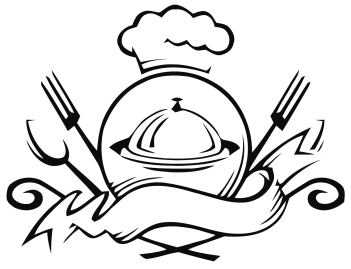 ЯслиСадЗАВТРАК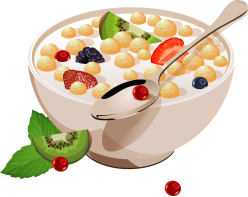 ЗАВТРАКЗАВТРАККаша молочная «Дружба» со сливочным маслом150/5180/5Чай с сахаром, молоком150180Кекс 3535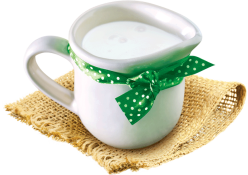 ВТОРОЙ ЗАВТРАКВТОРОЙ ЗАВТРАКВТОРОЙ ЗАВТРАКСок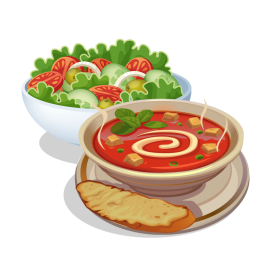 150180ОБЕДОБЕДОБЕДСуп гороховый с постной свининой150/10200/10Гуляш из птицы 35/3545/45Макароны отварные120130Напиток из компотной смеси (замороженные ягоды)150180Хлеб ржаной3040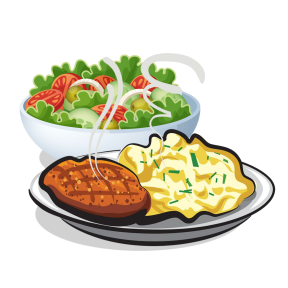 УПЛОТНЕННЫЙ УЖИНУПЛОТНЕННЫЙ УЖИНУПЛОТНЕННЫЙ УЖИНОмлет натуральный120150Сыр  1012Хлеб пшеничный йодированный2535Чай с низким содержанием сахара 150180Ватрушка с джемом5050